JĘZYK ANGIELSKI – MLO – KLASA 2 SEMESTR 4 –14.03.2021Temat: Mind and body. Poniżej załączam ćwiczenia do wykonania na zajęcia. Proszę spróbować wykonać wszystkie zadania z wyjątkiem tych na słuchanie (listening) oraz mówienie (speaking). Wykonamy je wspólnie na zajęciach zdalnych.Treści do opanowania na zajęciach:- słownictwo związane z człowiekiem (cechy charakteru) oraz nauką i techniką- zakupy i usługi; towary oraz ich ceny- nawyki żywieniowe, diety- uprawianie sportuGood luck! [Wszystkie materiały pochodzą z książki Gold Experience 2nd editio B1+, Pearson]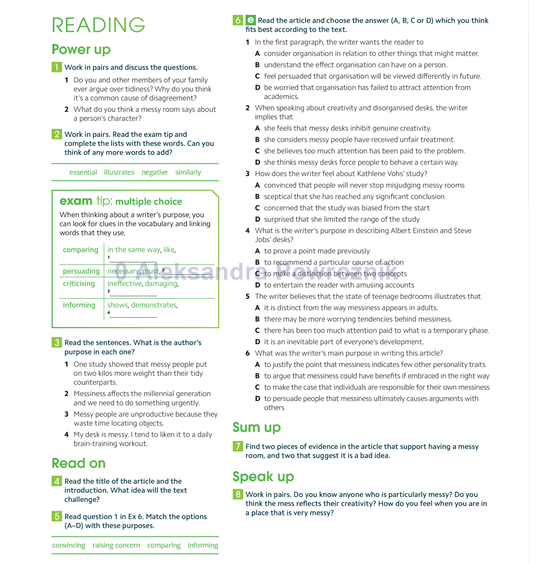 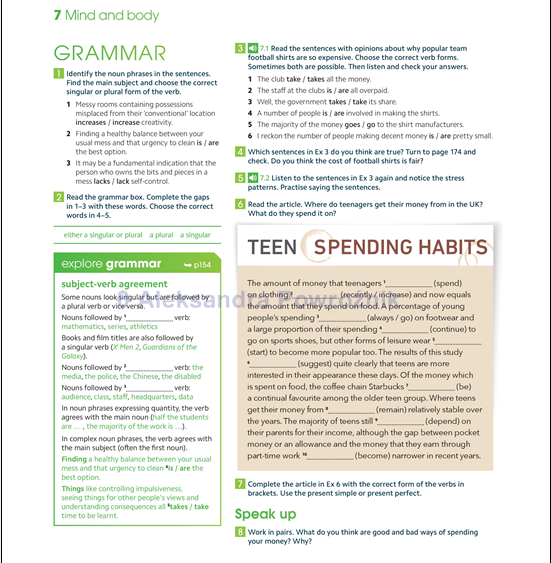 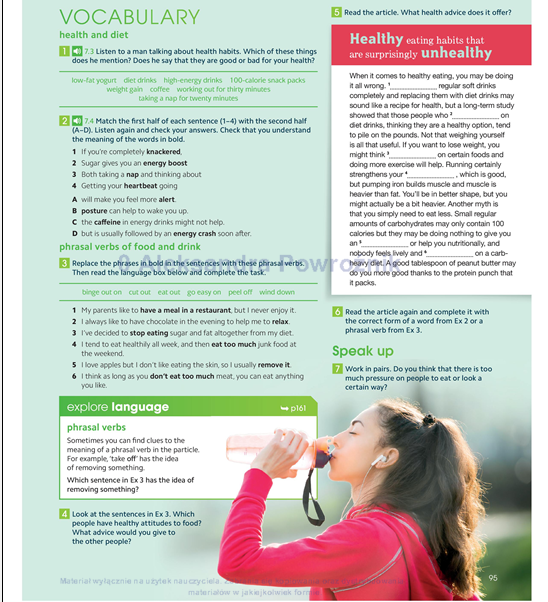 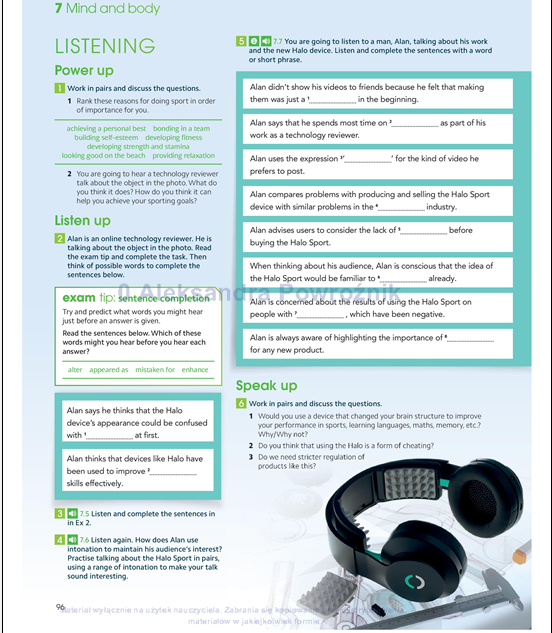 GRAMATYKA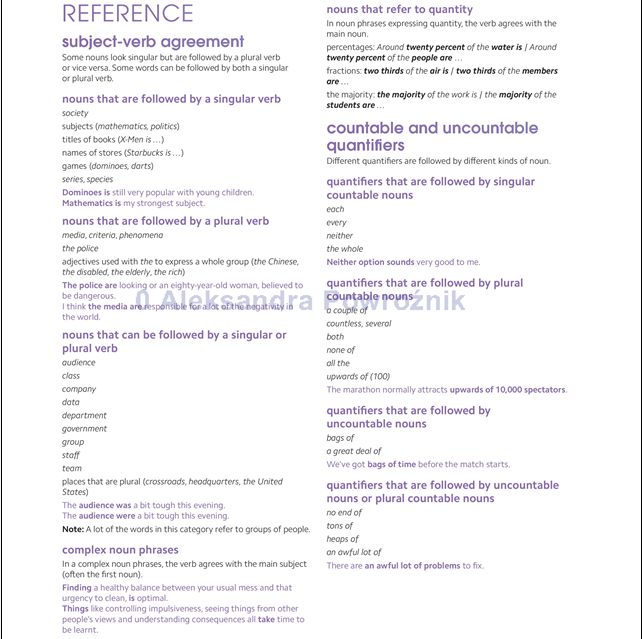 